Departament Informatyzacjitel. 22 369 23 29         e-mail: sekretariatdinf@gios.gov.pl      Ul. Bitwy Warszawskiej 1920 r. 3, 02 – 362 Warszawa		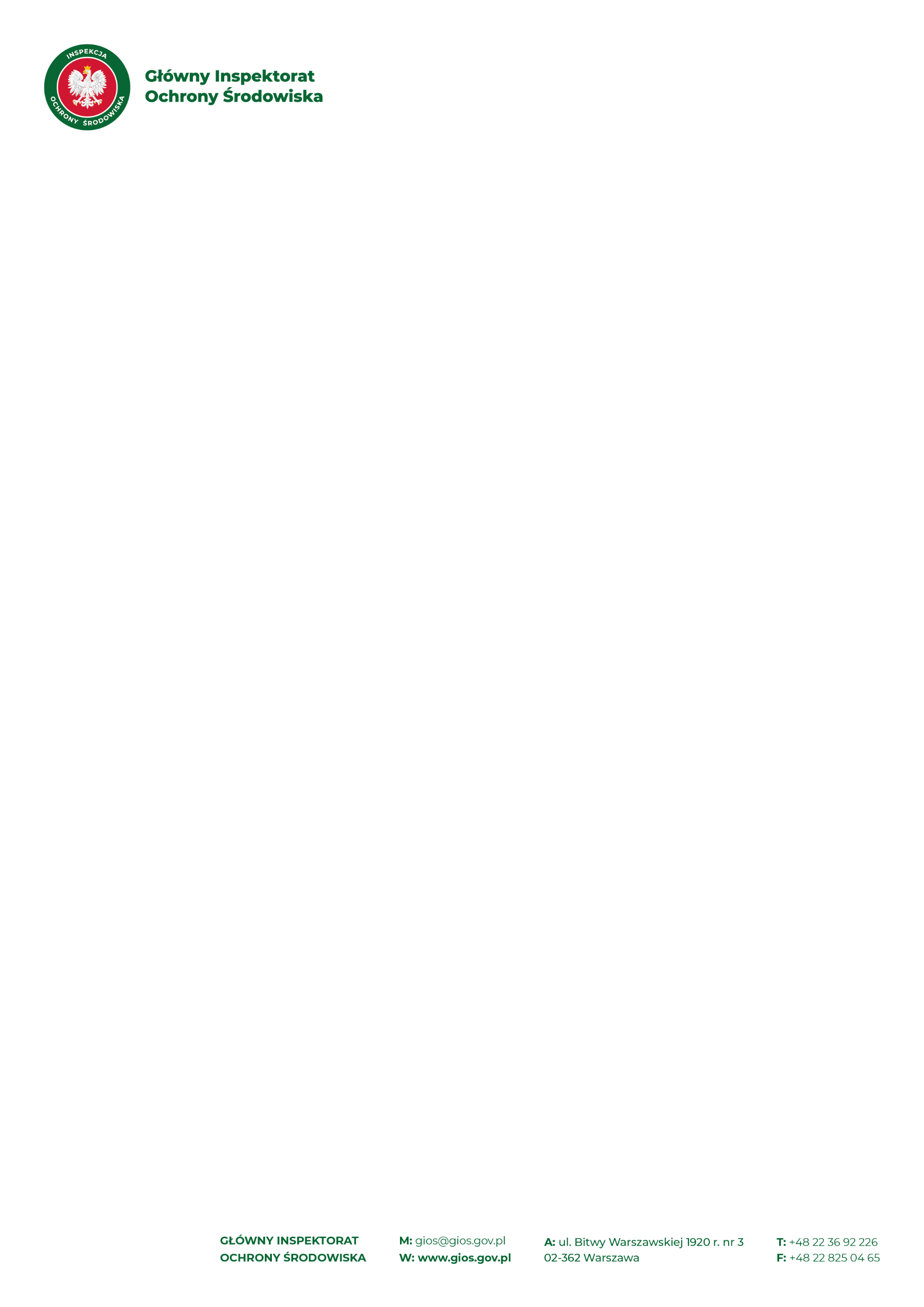 Załącznik do zapytania ws. rozeznania rynku___________					      	   ______________________Pieczęć firmowa						miejscowość i dataFORMULARZ CENOWYprzygotowany na potrzeby procedury szacowania wartości zamówienia dla zamówienia: „Zwiększenie pojemności środowisk IT GIOŚ”Uprzejmie prosimy o uzupełnienie danych Oferenta i sporządzenie kalkulacji kosztów 
i terminów Zamówienia zgodnie z tabelami przedstawionymi poniżej.Tab. 1. Dane OferentaTab. 2. Kalkulacja kosztów  „Zwiększenie pojemności środowisk IT GIOŚ”Termin ważności przedstawionej oferty:__________________________ 							________________________                                           	……………………………….. Podpis i pieczątka Oferenta(-ów) Nazwa(y) Oferenta(-ów) / Imiona i nazwiska OferentówDane adresowe Oferenta(ów)Dane adresowe Oferenta(ów)Kod pocztowy siedziby, miejscowość, krajUlica, numer domu, numer lokaluNumer telefonu, numer faksu, adres emailL.p.Przedmiot wycenyIlośćCena jednostkowa netto[zł]Wartość 
netto 
dostawy[zł]Wartość brutto dostawy (netto + podatek VAT)[zł]Czas realizacji dostawy
 
[dni robocze]1.Dysk HDD NL 16TB 7.2k 3.5 12 sztuki x 22.Moduł rozszerzeń (półka dyskowa) do macierzy Fujitsu DX200S5, umożliwiający instalację dysków określonych w punkcie 11 sztukaX 23.3 letnia gwarancja1 sztukaX 2